GRAINGER COUNTY SCHOOLSFIELD TRIP / ACTIVITY PERMISSION FORMTURN IN NO LATER THAN THURSDAY, March 22nd   ________________________________ is granted permission to participate in the Karns High School                                   (students name)Winterguard Competition on Saturday, March 24th, 2012.  I understand the rules of conduct and penalties for violations are the same as school rules, as outlined in the Grainger County Schools Handbook and School Board Policy. Emergency Procedures:  In case of emergency and at teacher’s discretion, take child to nearest hospital and phone parent / guardian at (             )         __________  or   (             )         __________   Additional Instructions: ______________________________________________________________________Method of Transportation:TO the competition:		Riding With: _______________________________________________________FROM the competition:	Riding With: _______________________________________________________		____________________________________		__________________		       	       Parent Signature			 	     	DATE____________________________________		__________________      	      Student Signature (High School Only)		             DATE	          The Grainger County Board of Education does not discriminate on the basis of age, sex, race, color, creed, religion, national origin, marital status, or disability in the operation of its educational programs and activities including employment practices.Saturday, March 24, 2012		                                                                                                Contest at Karns High School
2710 Byington-Solway Road Knoxville, TN 37931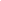 PREPCarter Middle12:00pmCorbin Middle12:07pmAlcoa Middle12:14pmHIPE12:21pmSeymour12:28pmCedar Bluff Middle12:35pmSullivan South12:42pmKarns Middle12:49pmNoviceHarland County1:20pmSouth-Doyle1:27pmCocke County1:34pmSullivan North JV1:41pmWilliam Blount Orange1:48pmGrainger1:55pmGreenback2:02pmSeymour JV2:09pmSRAAlcoa2:36pmWilliam Blount Blue2:43pmDavid Crockett2:50pmHIPE2:57pmSullivan Central3:04pmHappy Valley3:11pmGibbs3:30pmCarter Middle3:37pmNorth Laurel3:44pmSullivan North Varsity3:51pmWest3:58pmSAAPowell4:12pmMadison4:20pmKnox Central4:28pmVolunteer4:36pmVirginia4:44pmHalls4:52pmSATuscola5:10pmHarlan City5:18pmSullivan South5:26pmSeymour Varsity5:34pmIAPremonition5:42pmAttraction5:50pmPSCAAlcoa6:15pmPSAHeritage6:24pmKarns Middle6:33pmSeymour6:42pmVirginia7:06pmSullivan South7:15pmPSA-AdvCarter7:24pmRetreat7:45pm